Appendix 1 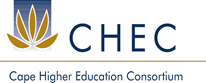 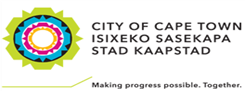 Cape Higher Education Consortium (CHEC) and City of Cape Town (CCT)CHEC – CCT RESEARCH PROGRAMMESingle Institutional Project Funding Application Form (Please complete all sections of this form with Section 3 not exceeding five pages)1.	Applicant’s details2.	Identified CCT partner(s) / reference person(s) and details3.	Identify the thematic area and include the budget requested4.	Provide details of your proposed research project 5.	Budget: requests for 5.1	Budget for the above project5.2	Additional funding received / expected for the projectSubmitted by ______________________________________________Date of submission _________________________________________SurnameInitialsTitleUniversityFacultyDept / UnitDept / UnitE-mailContact telephone nos.Contact telephone nos.Contact telephone nos.SurnameInitialsTitleDepartmentE-mailContact telephone nos.Contact telephone nos.SurnameInitialsTitleDepartmentE-mailContact telephone nos.Contact telephone nos.Please select the thematic area you are responding to and insert the budget amount applied for:Budget RequestedSelectPlease select the thematic area you are responding to and insert the budget amount applied for:YouthPlease select the thematic area you are responding to and insert the budget amount applied for:Economic Growth and Development Please select the thematic area you are responding to and insert the budget amount applied for:Infrastructure, New Technologies and SustainabilityPlease select the thematic area you are responding to and insert the budget amount applied for:Healthy Communities Please select the thematic area you are responding to and insert the budget amount applied for:Citizenship and DemocracyTitle: Background, Rationale / Motivation for projectDescribe how the project aligns with the specific theme and the City’s work in this area Project objectives / research questions to be addressedResearch Methodology / Methods /Activities Ethics clearance procedures required, planned and completedEnvisaged outputs and outcomesList university participants and describe their role(s) in the projectList partners identified in the City and their role(s) where applicable (e.g. project design, provision of data for project; dissemination of findings, etc) Outline time-frame and work plan from inception to conclusion, aligned to proposed budgetKindly adhere to below description of budget line itemsKindly adhere to below description of budget line itemsKindly adhere to below description of budget line itemsEvery budget ITEM should be motivated in such a way that it justifies the amount/s requested.Every budget ITEM should be motivated in such a way that it justifies the amount/s requested.Every budget ITEM should be motivated in such a way that it justifies the amount/s requested.Detailed description of budget line item Amounta.b.c.d.e.f.TOTALTOTALAny additional funding received and / or expected from other sources (e.g. the NRF) must be fully declared Any additional funding received and / or expected from other sources (e.g. the NRF) must be fully declared Any additional funding received and / or expected from other sources (e.g. the NRF) must be fully declared Detailed description of budget line item Amounta.b.c.d.e.TOTALTOTAL